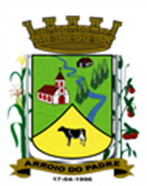 ESTADO DO RIO GRANDE DO SULMUNICÍPIO DE ARROIO DO PADREGABINETE DO PREFEITOMensagem 125/2017ACâmara Municipal de VereadoresSenhor PresidenteSenhores Vereadores	Com satisfação me dirijo mais uma vez a este legislativo oportunidade em que lhes encaminho o projeto de lei nº 125/2017.	O projeto de lei nº 125/2017 tem por finalidade buscar autorização legislativa para a aquisição pelo município de um imóvel para extração de saibro/cascalho a ser utilizado na manutenção e conservação das vias públicas municipais. O imóvel é de propriedade do Sr. Paulo Perleberg e está localizado na Colônia Progresso, neste município. 	O imóvel de que se trata se encontra registrado no 1º Registro de Imóveis, sob matricula nº 94.130. Este imóvel a ser adquirido agora, já havia sido contratado pelo município a título de comodato e estando o seu prazo de vigência próximo do vencimento, o proprietário quer vender a área para o município. Importante lembrar que existe, sobre a área, licenciamento ambiental vigente.   	Mediante a peculiaridade do imóvel a ser adquirido entende o Poder Executivo, ser viável a sua aquisição uma vez que de interesse público e respaldado na justificativa e avaliação previa.Pelo conjunto de documentos acostados deverá ser adotado pelo município, na aquisição do imóvel o disposto no inc. X, art. 24 da Lei Federal Nº 8666/93.Certo da atenção dos Senhores no proposto, colocamo-nos a disposição para outros esclarecimentos, se necessários.	Atenciosamente.Arroio do Padre, 25 de setembro de 2017. Leonir Aldrighi BaschiPrefeito MunicipalAo Sr.Rui Carlos PeterPresidente da Câmara Municipal de VereadoresArroio do Padre/RSESTADO DO RIO GRANDE DO SULMUNICÍPIO DE ARROIO DO PADREGABINETE DO PREFEITOPROJETO DE LEI Nº 125 DE 25 DE SETEMBRO DE 2017.Autoriza o Município de Arroio do Padre a adquirir imóvel para extração de saibro/cascalho.Art. 1º A presente Lei autoriza o município de Arroio do Padre a adquirir imóvel para extração de saibro/cascalho.Art. 2º O imóvel a ser adquirido é de 2.11,92 ha (duas hectares, onze ares e noventa e dois centíares) e está localizada na Colônia Progresso, sendo atual proprietário, o Sr. Paulo Perleberg, a ser desmembrado de área maior inscrita no 1º Registro de Imóveis, sob matricula nº 94.130. Art. 3º O valor a ser pago pelo município, pela área indicada no art. 2º desta Lei, será de R$ 50.000,00 (cinquenta mil reais).Art. 4º O imóvel a ser adquirido é composto por uma jazida de saibro/cascalho, que quando extraído será utilizado para manutenção e conservação das vias públicas municipais, e se for o caso, mediante autorização legislativa, no atendimento a particulares e em projetos específicos.Art. 5º As despesas decorrentes desta Lei, correrão por dotações orçamentárias próprias, consignadas ao orçamento municipal vigente.Art. 6º Esta Lei entra em vigor na data de sua publicação.Arroio do Padre, 25 de setembro de 2017. Visto técnico:Loutar PriebSecretário de Administração, Planejamento,                     Finanças, Gestão e Tributos                                                 Leonir Aldrighi BaschiPrefeito Municipal 